Projet de loi 21Déclaration de l’Archevêque de Montréal,Monseigneur Christian LépineAlors que les discussions se poursuivent dans le projet de loi visant à affirmer la laïcité de l’État et à préciser les exigences qui en découlent, nous ne pouvons que craindre un recul des libertés individuelles. Le projet de loi prévoit en effet modifier la Charte des droits et libertés de la personne en les conditionnant tout comme les droits fondamentaux, au strict respect de la laïcité de l’État. S’il est compréhensible que l’État puisse affirmer sa neutralité au regard de ses prérogatives, celle-ci est faite pour signifier une ouverture et une bienveillance devant le fait religieux et la diversité de croyances. Comment ne pas voir dans l’interdiction du port des signes religieux une entrave à la liberté de conscience et de religion, voire même une atteinte à la dignité humaine de personnes tenues de se cacher ou de taire leur identité au nom d’une présumée neutralité ? Un État qui se dit neutre de manière si subjective ne peut réellement se réclamer du respect de la dignité de ses citoyens car la société n’est pas homogène. Ainsi, comme le soulignait très justement l’Assemblée des évêques catholiques du Québec dans sa déclaration du 6 mars 2019, quel est le bien-fondé d’étendre cette interdiction du port de signes religieux aux enseignantes et aux enseignants sinon de les priver d’un droit fondamental? Si les enseignantes et enseignants ne peuvent pas porter à leur discrétion des signes religieux, le message qui est donné aux enfants et aux jeunes est que la religion n’a pas sa place dans l’espace public, réduisant ainsi les croyants et les croyantes dans leurs droits les plus fondamentaux. Le port de signes ou de vêtements comme manifestation d’appartenance à une communauté religieuse est un droit fondamental dans l’exercice de « la liberté de pensée, de conscience et de religion », comme le stipule l’article 18 de la Déclaration universelle des droits de l’homme, adoptée par les États signataires en 1948. Nous attendons du gouvernement québécois qu’il respecte cet engagement et garantisse ce droit fondamental et inaltérable. Relativiser les libertés individuelles des citoyens au nom de la séparation des religions et de l’État comme de sa neutralité religieuse constitue une dangereuse dérive vers une laïcité fermée qui tend vers l’effacement progressif des manifestations individuelles et collectives publiques d’appartenance à une communauté religieuse. En tant qu’État de droit, ne pourrait-on pas plutôt envisager une conception de la laïcité à travers laquelle l’État préserverait, protègerait et promouvrait ces libertés dans l’espace public ? Permettre leurs expressions serait autant de chances d’établir un dialogue dans le respect mutuel et de découvrir les valeurs et les croyances de toutes les communautés qui constituent et enrichissent notre société pluraliste et égalitaire, ces principes mêmes que beaucoup d’autres sociétés nous envient. Montréal, le 16 mai 2019.5 juin : Journée mondiale de l’environnementFaisons notre part pour réduire notre empreinte écologique par exemple :RECYCLER VOS CARTOUCHES D’ENCRE VIDESPour la Fondation Mira et pour la planèteUne boîte verte se trouve sur la table à l’arrière de l’église pour récupérer vos cartouches vides d’imprimante ainsi que les cellulaires.   Ces cartouches sont envoyées à La fondation Mira une fois par mois.  Grâce à ce geste La fondation Mira a pu remettre des chiens guide et des chiens d’assistance à des personnes en perte d’autonomie.  Comme vous le savez, la préparation d’une équipe chien-guide ou d’assistance coûte au-delà de 30,000$.  C’est pourquoi, Mira a besoin de nous pour pouvoir continuer son œuvre.  Merci de votre générosité!Lampe du sanctuaire : En mémoire de Conrad MaroisAu babillard :Les reliques de Padre Pioseront exposées à la Co-cathédrale de la Nativité à Cornwall, Ontario, le lundi 3 juin de 11h à 18h30. (Détails au babillard)Offre d’emploi : Adjoint(e) à la directrice de l’Office de l’éducation à la foi pour le Service diocésain du catéchuménat. (Détails au babillard)1er juin : 	Journée mondiale des parents5 juin : 	Journée nationale contre la faimLe Centre diocésain du Renouveau CharismatiqueCatholique de Montréal vous invite à : La PentecôteDimanche, le 9 juin 2019, de 14h à 21hÉglise Saint-Jean-Baptiste-de-la-Salle2525, boul. Pie IX (Métro Pie IX, MontréalThème : « Va! Que ton cœur ne se taise pas »Conférencier : Abbé Emmanuel EbodeEffusion de l’Esprit : M. Kevin Landry Animation musicale : Groupe Mi DiosEsta VivoEucharistie à 19h30 : Abbé Gilles Lachapelle Exposition du Saint-Sacrement – prière – chapelet – confessionEntrée libre – vous pouvez apporter votre lunchBienvenue à toutes et tous!JUINCÉLÉBRATIONS  EUCHARISTIQUESJUINCÉLÉBRATIONS  EUCHARISTIQUESJUINCÉLÉBRATIONS  EUCHARISTIQUESJUINCÉLÉBRATIONS  EUCHARISTIQUESJUINCÉLÉBRATIONS  EUCHARISTIQUESJUINCÉLÉBRATIONS  EUCHARISTIQUESJUINCÉLÉBRATIONS  EUCHARISTIQUESSam 1erjuin16h30St-Justin, martyrSam 1erjuin16h30St-Justin, martyrSam 1erjuin16h30St-Justin, martyrGeneviève, Alexandre, Cécile  KandalaftMagali Drouin ---------------------------- Son épouxGeneviève, Alexandre, Cécile  KandalaftMagali Drouin ---------------------------- Son épouxGeneviève, Alexandre, Cécile  KandalaftMagali Drouin ---------------------------- Son épouxGeneviève, Alexandre, Cécile  KandalaftMagali Drouin ---------------------------- Son épouxDim 2 juin 10h30Ascension du SeigneurDim 2 juin 10h30Ascension du SeigneurDim 2 juin 10h30Ascension du SeigneurÉmilien Marcotte  ----- Offrandes aux funéraillesSam Russo ----------- Nicole et Marcel Le HoulierÉmilien Marcotte  ----- Offrandes aux funéraillesSam Russo ----------- Nicole et Marcel Le HoulierÉmilien Marcotte  ----- Offrandes aux funéraillesSam Russo ----------- Nicole et Marcel Le HoulierÉmilien Marcotte  ----- Offrandes aux funéraillesSam Russo ----------- Nicole et Marcel Le HoulierLun3 juin16h30Lun3 juin16h30Lun3 juin16h30Madeleine Chartier Poulin ------- Francine Turne;Madeleine Chartier Poulin ------- Francine Turne;Madeleine Chartier Poulin ------- Francine Turne;Madeleine Chartier Poulin ------- Francine Turne;Mar 4 juin8h30Mar 4 juin8h30Mar 4 juin8h30Aux intentions de la famille TétreaultAux intentions de la famille TétreaultAux intentions de la famille TétreaultAux intentions de la famille TétreaultBelleriveBellerive10h00--------------------------------------------------------------------------------------------------------------------------------------------------------------------------------------------------------------------------------------------Mer5juin16h30Mer5juin16h30Mer5juin16h30Pour les âmes du purgatoire -------- Mme GuiraudPour les âmes du purgatoire -------- Mme GuiraudPour les âmes du purgatoire -------- Mme GuiraudPour les âmes du purgatoire -------- Mme GuiraudJeu 6juin8h30Jeu 6juin8h30Jeu 6juin8h30Aux intentions de la famille André LemieuxAux intentions de la famille André LemieuxAux intentions de la famille André LemieuxAux intentions de la famille André LemieuxVen7juin16h30Ven7juin16h30Ven7juin16h30Léonard Kay ----------------------Huguette LauzonLéonard Kay ----------------------Huguette LauzonLéonard Kay ----------------------Huguette LauzonLéonard Kay ----------------------Huguette LauzonSam8 juin16h30Sam8 juin16h30Sam8 juin16h30Magali Drouin ---------------------------- Son épouxYvette Benoit (5eanni) ------------- LaurienGaronMagali Drouin ---------------------------- Son épouxYvette Benoit (5eanni) ------------- LaurienGaronMagali Drouin ---------------------------- Son épouxYvette Benoit (5eanni) ------------- LaurienGaronMagali Drouin ---------------------------- Son épouxYvette Benoit (5eanni) ------------- LaurienGaronDim 9juin 10h30Dimanchede PentecôteDim 9juin 10h30Dimanchede PentecôteDim 9juin 10h30Dimanchede PentecôteMadeleine Cloutier Poulin ------- Jocelyne ClichePamela Van Haeften -------------- Thérèse AsselinMadeleine Cloutier Poulin ------- Jocelyne ClichePamela Van Haeften -------------- Thérèse AsselinMadeleine Cloutier Poulin ------- Jocelyne ClichePamela Van Haeften -------------- Thérèse AsselinMadeleine Cloutier Poulin ------- Jocelyne ClichePamela Van Haeften -------------- Thérèse AsselinVOS OFFRANDESVOS OFFRANDESVOS OFFRANDESVOS OFFRANDESVOS OFFRANDESVOS OFFRANDESVOS OFFRANDESSemaine du 19 maiQuête :778 $Quête Manoir des Iles : 70$Sœurs M. Christ-Roi : 191 $Villagia : 181 $Quête Belle Rive : 40 $Lampions : 151 $Dïme : 2 170 $Semaine du 19 maiQuête :778 $Quête Manoir des Iles : 70$Sœurs M. Christ-Roi : 191 $Villagia : 181 $Quête Belle Rive : 40 $Lampions : 151 $Dïme : 2 170 $Semaine du 19 maiQuête :778 $Quête Manoir des Iles : 70$Sœurs M. Christ-Roi : 191 $Villagia : 181 $Quête Belle Rive : 40 $Lampions : 151 $Dïme : 2 170 $Semaine du 19 maiQuête :778 $Quête Manoir des Iles : 70$Sœurs M. Christ-Roi : 191 $Villagia : 181 $Quête Belle Rive : 40 $Lampions : 151 $Dïme : 2 170 $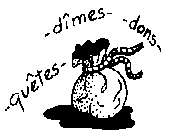 Semaine du 26 maiQuête : 921 $Quête Manoir des Iles : 58 $Sœurs M. Christ-Roi : 193 $Villagia : 179 $Quête Belle Rive : 46 $Lampions : 162 $Charités papales : 200 $Semaine du 26 maiQuête : 921 $Quête Manoir des Iles : 58 $Sœurs M. Christ-Roi : 193 $Villagia : 179 $Quête Belle Rive : 46 $Lampions : 162 $Charités papales : 200 $HEURES D’OUVERTURE DE L’ÉGLISEMardi et jeudi, de 8h00 à 10h00; (chapelet 8h00)Lundi, mercredi et vendredi de 16h00 à 17h00 (chapelet 16h00)1er vendredi du mois : adoration de 17h à 20hRosaire : 1er samedi du mois à 15h15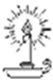 HEURES D’OUVERTURE DE L’ÉGLISEMardi et jeudi, de 8h00 à 10h00; (chapelet 8h00)Lundi, mercredi et vendredi de 16h00 à 17h00 (chapelet 16h00)1er vendredi du mois : adoration de 17h à 20hRosaire : 1er samedi du mois à 15h15HEURES D’OUVERTURE DE L’ÉGLISEMardi et jeudi, de 8h00 à 10h00; (chapelet 8h00)Lundi, mercredi et vendredi de 16h00 à 17h00 (chapelet 16h00)1er vendredi du mois : adoration de 17h à 20hRosaire : 1er samedi du mois à 15h15HEURES D’OUVERTURE DE L’ÉGLISEMardi et jeudi, de 8h00 à 10h00; (chapelet 8h00)Lundi, mercredi et vendredi de 16h00 à 17h00 (chapelet 16h00)1er vendredi du mois : adoration de 17h à 20hRosaire : 1er samedi du mois à 15h15HEURES D’OUVERTURE DE L’ÉGLISEMardi et jeudi, de 8h00 à 10h00; (chapelet 8h00)Lundi, mercredi et vendredi de 16h00 à 17h00 (chapelet 16h00)1er vendredi du mois : adoration de 17h à 20hRosaire : 1er samedi du mois à 15h15